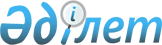 О внесении изменений и дополнений в приказ Министра образования и науки Республики Казахстан от 2 ноября 2021 года № 544 "Об утверждении Правил присуждения ежегодной премии "Лучший научный работник"Приказ Министра науки и высшего образования Республики Казахстан от 2 ноября 2022 года № 130. Зарегистрирован в Министерстве юстиции Республики Казахстан 4 ноября 2022 года № 30404
      ПРИКАЗЫВАЮ:
      1. Внести в приказ Министра образования и науки Республики Казахстан от 2 ноября 2021 года № 544 "Об утверждении Правил присуждения ежегодной премии "Лучший научный работник" (зарегистрирован в Реестре государственной регистрации нормативных правовых актов под № 25003) следующие изменения и дополнения:
      в Правилах присуждения ежегодной премии "Лучший научный работник" (далее – Правила), утвержденных вышеуказанным приказом: 
      дополнить пунктом 1-1 следующего содержания:
      "1-1. В настоящих Правилах используются следующие основные понятия:
      1) апелляционная комиссия – комиссия, создаваемая уполномоченным органом в области науки для пересмотра результатов конкурса;
      2) участник – гражданин Республики Казахстан, имеющий высшее образование, работающий в научной организации, организации высшего и (или) послевузовского образования или научном подразделении организации, получающий и реализующий результат научной и (или) научно-технической деятельности, предоставивший документы в соответствии с настоящими Правилами на участие в конкурсе;
      3) Республиканская конкурсная комиссия – комиссия, создаваемая уполномоченным органом в области науки для присуждения Премии (далее – Комиссия).";
      в пункте 3 подпункт 4) исключить;
      часть седьмую пункта 3 изложить в следующей редакции:
      "Документы на конкурс принимаются через информационную систему уполномоченным органом в течение 20 (двадцать) календарных дней со дня опубликования объявления о конкурсе.";
      дополнить пунктом 3-1 следующего содержания:
      "3-1. Претенденты, документы которых содержат сведения, составляющие государственные секреты или служебную информацию ограниченного распространения с пометками "Для служебного пользования" и/или "Конфиденциально" представляют их в уполномоченный орган в порядке, установленном законодательством о государственных секретах.";
      часть первую пункта 4 изложить следующей редакции:
      "4. Для рассмотрения конкурсных материалов и подготовки решений по вопросу присуждения Премий создается Комиссия, утверждаемая приказом Министра уполномоченного органа.";
      пункты 5 и 6 изложить в следующей редакции:
      "5. Показатели оценки научных достижений претендента на присуждение Премии определяются Комиссией. Показатели оценки обеспечивают объективность, основываются на научно обоснованных фактах, методиках и (или) международном опыте.
      6. Каждый претендент на присуждение Премии оценивается по следующим показателям оценки научных достижений:
      1) наличие ученой степени, признанной в Республике Казахстан;
      2) наличие ученого звания, присвоенного уполномоченным органом;
      3) руководство научными проектами и программами по выбранному научному направлению;
      4) наличие и качество научных результатов по выбранному научному направлению (статьи или обзоры в рецензируемых журналах, отечественные и зарубежные монографии, главы в монографиях, патенты и другие);
      5) наличие статей в престижных международных рецензируемых журналах по выбранному научному направлению в соавторстве с ведущими зарубежными учеными;
      6) преподавание одной или нескольких дисциплин в ОВПО за последний год;
      7) подготовка кадров, которым присуждена степень доктора философии (PhD) или доктора по профилю;
      8) подтвержденные результаты научной и научно-технической деятельности по внедрению в производство;
      9) общественная работа, направленная на повышение качества, результативности и влияния научных исследований.";
      пункт 7 изложить следующей редакции:
      "7. Из числа членов Комиссии формируются секции по областям науки для предварительного рассмотрения работ, выдвинутых на соискание Премий. Секции оценивают работы и дают заключение по каждому претенденту в соответствии с показателями оценки научных достижений, определенными Комиссией.
      Работу секции возглавляет руководитель, избираемый открытым голосованием, простым большинством голосов членов, участвующих на заседании Комиссии. Каждая секция состоит не менее из 3 (три) членов.
      Секции дают заключение в течение 5 (пять) рабочих дней по каждому участнику в соответствии с показателями, определенными Комиссией.
      По показателям оценки научных достижений в пункте 6 настоящих Правил секции подтверждают или не подтверждают соответствие представленных подтверждающих материалов и документов выбранным критериям. При наличии обоснованных сомнений секция не подтверждает указанную претендентом информацию и баллы.";
      пункт 8 исключить;
      пункт 9 изложить в следующей редакции:
      "9. При представлении претендентом недостоверных сведений, секции представляют в Комиссию предложение об исключении его из списка претендентов с письменным обоснованием, в сроки, предусмотренные в пункте 7 настоящих Правил. По решению Комиссии, исключенный претендент не допускается к участию в Конкурсе в течение последующих 3 (три) лет.";
      пункт 11 изложить в следующей редакции:
      "11. Комиссия на основании заключений секций, в течение 5 (пять) рабочих дней со дня их получения, вносит в уполномоченный орган решение по присуждению Премии.
      Решение Комиссии о присуждении Премии принимается простым большинством голосов. При равенстве голосов членов Комиссии голос Председателя Комиссии является решающим.
      Общее количество Премий распределяется между областями науки по решению Комиссии, в зависимости от количества поступивших заявок по каждому научному направлению.";
      дополнить пунктом 11-1 следующего содержания:
      "11-1. Решение Комиссии обжалуется в порядке, предусмотренным Административным процедурно-процессуальным кодексом Республики Казахстан.
      Обжалование решений Комиссии осуществляется в течение одного дня после официального опубликования предварительных результатов конкурса путем подачи жалобы в Апелляционную комиссию. 
      На этапе обжалования изменения в сведениях о научных достижениях и подтверждающих документах не допускается.
      Апелляционная комиссия создается вместе с Комиссией и не состоят из ее членов. При необходимости апелляционная комиссия рассматривает жалобу с приглашением подавшего жалобу на апелляцию в онлайн-режиме. 
      По результатам рассмотрения заявлении в течении 5 (пять) рабочих дней Комиссия публикует мотивированный ответ через информационную систему.";
      пункт 15 изложить в следующей редакции:
      "15. Премия не присуждается одному и тому же лицу более одного раза в течение десяти последующих лет.
      Обладатели звания "Лучший преподаватель вуза" за последние десять лет не участвуют в данном конкурсе.";
      приложение 2 к указанным Правилам изложить в новой редакции согласно приложению к настоящему приказу;
      2. Комитету науки Министерства науки и высшего образования Республики Казахстан в установленном законодательством Республики Казахстан порядке обеспечить:
      1) государственную регистрацию настоящего приказа в Министерстве юстиции Республики Казахстан;
      2) размещение настоящего приказа на интернет – ресурсе Министерства науки и высшего образования Республики Казахстан;
      3) в течение десяти рабочих дней после государственной регистрации настоящего приказа представление в Юридический департамент Министерства науки и высшего образования Республики Казахстан сведений об исполнении мероприятий, предусмотренных подпунктами 1) и 2) настоящего пункта.
      3. Контроль за исполнением настоящего приказа возложить на курирующего вице-министра науки и высшего образования Республики Казахстан.
      4. Настоящий приказ вводится в действие по истечении десяти календарных дней после первого его официального опубликования.
      ____________________________________
					© 2012. РГП на ПХВ «Институт законодательства и правовой информации Республики Казахстан» Министерства юстиции Республики Казахстан
				
      Министр наукии высшего образованияРеспублики Казахстан 

С. Нурбек
Приложение к приказу
Министр науки
и высшего образования
Республики Казахстан
от 2 ноября 2022 года № 130Приложение 2
к Правилам присуждения
ежегодной премии
"Лучший научный работник"
Қазақстан Республикасы Ғылым және жоғары білім министрлігі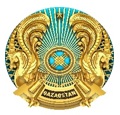 
Министерство науки и высшего образования Республики Казахстан
Свидетельствоо присуждении ежегодной премии"Лучший научный работник"__________ годавыдается за высокие достижения в области ____________Фамилия, имя и отчество (при его наличии)

МинистрМесто для печати
Фамилия, имя и отчество (при его наличии)